Publicado en  el 02/11/2015 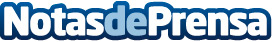 La Fundación Atenea celebra un curso de atención e intervención en drogodependenciasDatos de contacto:Nota de prensa publicada en: https://www.notasdeprensa.es/la-fundacion-atenea-celebra-un-curso-de Categorias: Cursos http://www.notasdeprensa.es